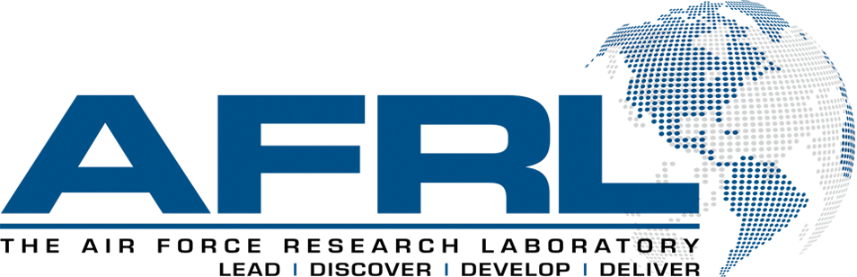 Scientist / Engineer, Semiconductor Laser ResearchThe Air Force Research Laboratory (AFRL), Directed Energy Directorate (RD), Laser Division, located on Kirtland AFB, NM is seeking candidates with an Electrical Engineering, Laser Physics or Materials Science background for the position of Semiconductor Laser Scientist and Engineer.  The principal focus for this position is basic and applied research to increase the power and brightness of quantum well diode lasers including quantum cascade lasers that are designed to emit at the mid-infrared and long-infrared wavelengths.  This position is an integral part of a team tasked with developing novel pathways to push diode laser technology in directions consistent with demanding Air Force needs.  The position will augment the research team that is currently engaged in the band-structure design, epitaxial growth by MBE, cleanroom fabrication, optical mode control, device testing, beam combining and packaging of diode lasers at the longer wavelengths.  The successful candidate will have demonstrated experience and skillset in any one or a combination of the areas of semiconductor device design, photolithographic device fabrication, device physics modeling, device optics and device packaging.  The candidate is expected to have excellent communication and writing skills in anticipation of becoming a thought leader, eventually driving research and external collaborations in this area.  A Ph.D. degree is required or must be anticipated before appointment.    This is a civilian position under the Laboratory Demonstration ("Lab Demo") pay plan, at the grade of DR-02 (roughly a GS-12/13 equivalent).  The salary range for a DR-02 is $72,666 to $114,103 which includes 15.76% Albuquerque locality pay. This position requires US citizenship and the ability to obtain/retain a Secret Security Clearance.  The Laser Division seeks recent PhD graduates with 5 years or less experience.  For more information please contact Capt Nathan Haluska at nathan.haluska.1@us.af.mil or (505) 853-2982, or Mr. Dan Devany at daniel.devany@us.af.mil  or (505) 853-7530.  Send resumes / CVs to both the above email addresses by COB 1 May 2019.  For more information about the Air Force Research Laboratory visit: https://afresearchlab.com/